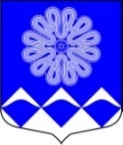 РОССИЙСКАЯ ФЕДЕРАЦИЯАДМИНИСТРАЦИЯ МУНИЦИПАЛЬНОГО ОБРАЗОВАНИЯПЧЕВСКОЕ СЕЛЬСКОЕ ПОСЕЛЕНИЕКИРИШСКОГО МУНИЦИПАЛЬНОГО РАЙОНАЛЕНИНГРАДСКОЙ ОБЛАСТИПОСТАНОВЛЕНИЕот  28 декабря 2021 года	   № 112д. ПчеваВ соответствии  со ст. 179  Бюджетного кодекса Российской Федерации, Федеральным законом Российской Федерации от 06 октября 2003 года № 131-ФЗ «Об общих принципах организации местного самоуправления в Российской Федерации», руководствуясь Порядком формирования, реализации и оценки эффективности муниципальных программ муниципального образования Пчевское сельское поселение Киришского муниципального района  Ленинградской области, утвержденным постановлением Администрации Пчевского сельского поселения от 20 октября 2015 года № 110 Администрация муниципального образования Пчевжинское сельское поселение Киришского муниципального района Ленинградской области  ПОСТАНОВЛЯЕТ:1. Внести изменения в муниципальную программу «Развитие физической культуры и спорта в муниципальном образовании Пчевское сельское поселение», утвержденную постановлением администрации муниципального образования Пчевское сельское поселение Киришского муниципального района Ленинградской области от 28.12.2017 г. № 150, изложив ее в новой редакции согласно приложению к настоящему постановлению.	2. Настоящее постановление вступает в силу с 01 января 2022 года.3. Опубликовать настоящее постановление в газете «Пчевский вестник», а также разместить на официальном сайте муниципального образования Пчевское сельское поселение Киришского муниципального района Ленинградской области.4. Контроль за исполнением настоящего постановления оставляю за собой.Глава администрации							Д.Н.ЛевашовРазослано: в дело-2, бухгалтерия, Комитет финансов Киришского муниципального района, КСП, официальный сайт, газета «Пчевский вестник».Приложение к постановлению № 112 от 28.12.2021Паспорт
муниципальной программы 
«Развитие физической культуры и спорта в муниципальном образовании Пчевское сельское поселение»1. Общая характеристика, основные проблемы и прогноз сферы физической культуры и спорта в Пчевском сельском поселенииЦели государственной политики в сфере физической культуры и спорта предусматривают создание условий для ведения гражданами здорового образа жизни, развития массового спорта, создания современной спортивной инфраструктуры. Решение важнейших общенациональных задач – улучшение состояния здоровья российской нации, осознание молодым поколением необходимости в здоровом образе жизни, в занятиях физической культурой и спортом, увеличение продолжительности жизни людей и преодоление демографического спада, зависит от развития физической культуры и спорта, от эффективного использования возможностей физической культуры и спорта в социально-экономическом развитии региона и страны в целом.Реализация поставленных целей и задач способствует развитию человеческого потенциала, укреплению здоровья нации и успешному выступлению спортивных сборных команд муниципального образования на межпоселенческих и районных спортивных соревнованиях. В Программе определены основные направления муниципальной политики по созданию условий для укрепления здоровья населения, увеличению продолжительности здоровой жизни и обеспечению доступности сферы физической культуры и спорта в поселении. Основной целью Программы является обеспечение возможности гражданам систематически заниматься физической культурой и спортом.Реализация комплекса мероприятий Программы позволит в полной мере решать задачу по увеличению доли граждан, систематически занимающихся физической культурой и спортом.Вместе с тем, исходя из задач по повышению вклада физической культуры и спорта в социально-экономическое развитие страны, необходимо существенно увеличить число граждан, ведущих активный и здоровый образ жизни.В муниципальном образовании Пчевское сельское поселение функционирует спортивная секция по волейболу на базе Дома культуры д. Пчева. Также на базе Дома культуры д. Пчева проводятся спортивные соревнования и мероприятия.В настоящее время имеется проблемы, влияющих на развитие физической культуры и спорта, и требующих оперативного решения:- недостаточное привлечение населения к регулярным занятиям физической культурой;- недостаточное количество население участвующих в физкультурно-оздоровительных, спортивных мероприятиях и соревнованиях.Эти проблемы вызывают ряд рисков, таких как ухудшение физического развития и здоровья населения; снижение количества населения, регулярно занимающегося спортом и физической культурой.Задачи Программы направлены на совершенствование системы физического воспитания различных категорий и групп населения.Решение задач Программы обеспечивается посредством планирования значений показателей (индикаторов) Программы по годам реализации, где базовым периодом является 2016 год. По состоянию на 1 января 2017 года доля населения, систематически занимающегося физической культурой и спортом в Пческом сельском поселении составила 20 %. 2. Приоритеты и цели органов местного самоуправления в сфере реализации муниципальной программы Основополагающими документами общесистемного характера, определяющими основные направления и приоритеты в сфере экономического развития, являются указы Президента Российской Федерации от 7 мая 2018 года № 204 «О национальных целях и стратегических задачах развития Российской Федерации на период до 2024 года» и от 21 июля 2020 года № 474 «О национальных целях развития Российской Федерации на период до 2030 года».  Одна из важнейших национальных целей - сохранение населения, здоровье и благополучие граждан Российской Федерации.Приоритетными направлениями муниципальной политики в сфере реализации Программы по развитию физической культуры и спорта в Пчевском сельском поселении являются укрепление здоровья населения, формирование здорового образа жизни, увеличение ожидаемой продолжительности здоровой жизни. Данные приоритеты определены в Стратегии социально-экономического развития Киришского муниципального района на 2016-2030 гг. Комплекс мероприятий Программы включает работу по следующим направлениям:- организация пропаганды здорового образа жизни, систематических занятий физической культурой и спортом;-  проведение массовых спортивных мероприятий и соревнований на территории поселения и участие в районных соревнованиях;Ожидаемые результаты Программы:1. Увеличение доли населения, систематически занимающегося физической культурой и спортом.2. Увеличение доли населения, участвующего в физкультурно-оздоровительных, спортивных мероприятиях и соревнованиях.Перечень мероприятий Программы представлен в приложении 1 к Программе. Сведения о показателях (индикаторах) муниципальной программы и их значениях представлены в приложении 2 к Программе. Сведения о порядке сбора информации и методики расчета показателя (индикатора) муниципальной программы представлены в приложении 3 к Программе. Сведения о налоговых расходах, направленных на достижение цели муниципальной программы «Развитие физической культуры и спорта в муниципальном образовании Пчевское сельское поселение» - не предусмотрены.План реализации Программы в разрезе мероприятий и источников финансирования представлен в приложении 4 к Программе.Сроки реализации Программы: 2018-2024 годы.Приложение 1к муниципальной программе «Развитие физической культуры и спорта в муниципальном  образовании Пчевское сельское поселение» Перечень проектов и мероприятий муниципальной программы «Развитие физической культуры и спорта в муниципальном образовании Пчевское сельское поселение»Приложение 2 к муниципальной программе «Развитие физической культуры и спорта в муниципальном  образовании Пчевское сельское поселение» Сведения о показателях (индикаторах) муниципальной программы «Развитие физической культуры и спорта в муниципальном образовании Пчевское сельское поселение» и их значенияхПриложение 3к муниципальной программе «Развитие физической культуры и спорта в муниципальном  образовании Пчевское сельское поселение» Сведения о порядке сбора информации и методики расчета показателя (индикатора) муниципальной программы «Развитие физической культуры и спорта в муниципальном образовании Пчевское сельское поселение»Приложение  4к муниципальной программе «Развитие физической культуры и спорта в муниципальном  образовании Пчевское сельское поселение»План реализации муниципальной программы «Развитие физической культуры и спорта в муниципальном образовании Пчевское сельское поселение» О внесении изменений в муниципальную программу  «Развитие физической культуры и спорта в муниципальном образовании Пчевское сельское поселение», утвержденную постановлением администрации муниципального образования Пчевское сельское поселение Киришского муниципального района Ленинградской области от 28.12.2017 г. № 150Сроки реализации муниципальной программы2018-2024 гг.Ответственный исполнитель муниципальной программы Администрация муниципального образования Пчевское сельское поселение Киришского муниципального района Ленинградской областиЦель муниципальной программы Обеспечение возможности гражданам систематически заниматься физической культурой и спортомЗадачи муниципальной программы Совершенствование системы физического воспитания различных категорий и групп населенияОрганизация и проведение мероприятий, направленных на пропаганду здорового образа жизни. Ожидаемые (конечные) результаты реализации муниципальной программыУвеличение доли населения, систематически занимающегося физической культурой и спортом Увеличение доли населения, участвующего в физкультурно-оздоровительных, спортивных мероприятиях и соревнованияхПодпрограммы муниципальной программы-Проекты, реализуемые в рамках муниципальной программы-Финансовое обеспечение муниципальной программы – всего, в т.ч. по годам реализацииОбщий объем составляет 637,50 тыс. рублей, в том числе: 2018 г – 104,20 тыс.руб.2019 г – 52,10 тыс.руб.2020 г – 43,56 тыс.руб.2021 г – 83,36 тыс.руб.2022 г – 104,20 тыс.руб.2023 г – 125,04 тыс.руб.2024 г – 125,04 тыс.руб.Размер налоговых расходов, направленных на достижение цели муниципальной программы, - всего, в том числе по годам реализации-№п/пНаименование проекта, мероприятияСроки реализацииЦель проектаПоказатели муниципальной программыЗадачи муниципальной программы (подпрограммы)№п/пНаименование проекта, мероприятияСроки реализацииЦель проектаПоказатели муниципальной программыЗадачи муниципальной программы (подпрограммы)Процессная частьПроцессная частьПроцессная частьПроцессная частьПроцессная частьПроцессная часть1.Комплекс процессных мероприятий " Мероприятия, направленные на создание условий для занятий физической культурой и спортом»2022-2024-Увеличение доля населения, систематически занимающегося физической культурой и спортом Увеличение доли населения, участвующего в физкультурно-оздоровительных, спортивных мероприятиях и соревнованиях.Организация и проведение мероприятий, направленных на пропаганду здорового образа жизни.№Показатель (индикатор)(наименование)Единица измеренияЗначение показателей (индикаторов)Значение показателей (индикаторов)Значение показателей (индикаторов)Значение показателей (индикаторов)Значение показателей (индикаторов)Значение показателей (индикаторов)Значение показателей (индикаторов)Значение показателей (индикаторов)№Показатель (индикатор)(наименование)Единица измеренияБазовый период(2016 год)2018 год2019 год2020 год2021 год2022 год2023 год2024 год1.Доля населения, систематически занимающего физической культурой и спортом%20222527303234352.Доля населения, участвующего в физкультурно-оздоровительных, спортивных мероприятиях и соревнованиях%1017222630323435№НаименованиепоказателяЕд. измеренияАлгоритм формирования (формула) показателя и методические поясненияОтветственный за сбор данных по показателю1.Доля населения, систематически занимающегося физической культурой и спортом%Чзан/Чобщ)*100% - Чзан доля населения, систематически занимающихся физической культурой и спортомЧобщ – общая численность населенияАдминистрация Пчевское сельское поселение2.Доля населения, участвующего в физкультурно-оздоровительных, спортивных мероприятиях и соревнованиях%(Чуч/ Чобщ)*100% - Чуч- доля населения, участвующих в физкультурно-оздоровительных, спортивных мероприятий и соревнованиях Чобщ) - общая численность населенияАдминистрация Пчевское сельское поселениеНаименование муниципальной программы, подпрограммы, проекта, мероприятияОтветственный за реализацию проекта, мероприятияГоды реализацииПланируемые объемы финансирования(тыс. рублей в ценах соответствующих лет)Планируемые объемы финансирования(тыс. рублей в ценах соответствующих лет)Планируемые объемы финансирования(тыс. рублей в ценах соответствующих лет)Планируемые объемы финансирования(тыс. рублей в ценах соответствующих лет)Планируемые объемы финансирования(тыс. рублей в ценах соответствующих лет)Планируемые объемы финансирования(тыс. рублей в ценах соответствующих лет)Планируемые объемы финансирования(тыс. рублей в ценах соответствующих лет)Наименование муниципальной программы, подпрограммы, проекта, мероприятияОтветственный за реализацию проекта, мероприятияГоды реализациивсеговсегов том числев том числев том числев том числев том числеНаименование муниципальной программы, подпрограммы, проекта, мероприятияОтветственный за реализацию проекта, мероприятияГоды реализациифедеральный бюджетфедеральный бюджетобластной бюджет Ленинградской областиБюджет муниципального образования Пчевское сельское поселениепрочие источники1234455678Муниципальная программа «Развитие физической культуры и спорта в муниципальном образовании Пчевское сельское поселение»Муниципальная программа «Развитие физической культуры и спорта в муниципальном образовании Пчевское сельское поселение»2018104,20104,200,000,000,00104,200,00Муниципальная программа «Развитие физической культуры и спорта в муниципальном образовании Пчевское сельское поселение»Муниципальная программа «Развитие физической культуры и спорта в муниципальном образовании Пчевское сельское поселение»201952,1052,100,000,000,0052,100,00Муниципальная программа «Развитие физической культуры и спорта в муниципальном образовании Пчевское сельское поселение»Муниципальная программа «Развитие физической культуры и спорта в муниципальном образовании Пчевское сельское поселение»202043,5643,560,000,000,0043,560,00Муниципальная программа «Развитие физической культуры и спорта в муниципальном образовании Пчевское сельское поселение»Муниципальная программа «Развитие физической культуры и спорта в муниципальном образовании Пчевское сельское поселение»202183,3683,360,000,000,0083,360,00Муниципальная программа «Развитие физической культуры и спорта в муниципальном образовании Пчевское сельское поселение»Муниципальная программа «Развитие физической культуры и спорта в муниципальном образовании Пчевское сельское поселение»2022104,20104,200,000,000,00104,200,00Муниципальная программа «Развитие физической культуры и спорта в муниципальном образовании Пчевское сельское поселение»Муниципальная программа «Развитие физической культуры и спорта в муниципальном образовании Пчевское сельское поселение»2023125,04125,040,000,000,00125,040,00Муниципальная программа «Развитие физической культуры и спорта в муниципальном образовании Пчевское сельское поселение»Муниципальная программа «Развитие физической культуры и спорта в муниципальном образовании Пчевское сельское поселение»2024125,04125,040,000,000,00125,040,00ИтогоИтогоИтогоИтого637,50637,500,000,00637,500,00Процессная частьПроцессная частьПроцессная частьПроцессная частьПроцессная частьПроцессная частьПроцессная частьПроцессная частьПроцессная частьПроцессная частьКомплекс процессных мероприятий " Мероприятия, направленные на создание условий для занятий физической культурой и спортом»Администрация Пчевское сельское поселение2022104,20104,200,000,000,00104,200,00Комплекс процессных мероприятий " Мероприятия, направленные на создание условий для занятий физической культурой и спортом»Администрация Пчевское сельское поселение2023125,04125,040,000,000,00125,040,00Комплекс процессных мероприятий " Мероприятия, направленные на создание условий для занятий физической культурой и спортом»Администрация Пчевское сельское поселение2024125,04125,040,000,000,00125,040,00ИтогоИтогоИтогоИтого354,28354,280,000,00354,280,00